Please note, this form is only for projects where no student is named. Please submit this application to scholarships@canterbury.ac.nz by the due date. In submitting this form you agree that:Only a limited number of scholarships without a named student will be awardedPreference will be given to projects where a named student is in place. If awarded it is upon the supervisory team to secure a student for the project. The recommended student should be named and sent to the postgraduate research office for approval by January 31st 2024 and ready to start their Aho Hīnātore project by April 1st at the latest. If a recommended student does not meet the requirements for admission into their chosen PhD program then a new student will need to be found and in place by January 31st 2024 and ready to start their Aho Hīnātore project by April 1st at the latest. If no student is found that meets the admission criteria by these deadlines then the award will be forfeited. If you already have a named student, the student should apply directly through myUC, via the ‘Apply for a Scholarship’ menu option. 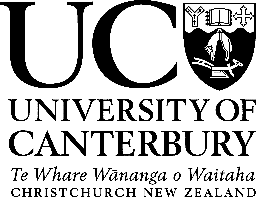 UC Aho Hīnātore Accelerator 2024Project Only Application Form (for staff submission)Deadline – 4th August 2023Research Proposal Please provide details of the proposed Aho Hīnātore project and proposed PhD research. Project Title:Proposed Senior Supervisor:Academic Division of Senior Supervisor:Proposed Co/Associate Supervisors:Description of Project and PhD (Max 500 words):Please consider how both the project and PhD: (a) show clear alignment with UC's institutional strategy, (b) advance knowledge in the field, (c) have potential to be interdisciplinary in nature, (d) demonstrate authentic engagement with UC's commitment to bicultural competence and confidence and equity goals, and (e) how the short project, specifically, will develop the necessary skills needed to complete the PhD.Write at least 3 measurable learning outcomes the student will complete by the end of the project. Please note, it is expected that the PhD will evolve over time but some clear demonstration that both the shorter project and full PhD have been thought about is needed.Supervisory TeamPlease provide details of your proposed supervisory team composition and ability. Demonstrate how the supervisory team has: (a) clear expertise in the field of study, (b) a history of supervising research students successfully to timely completion, (c) a diverse composition (e.g. gender, ethnicity), and (d) incorporates mentorship of emerging researchers. Include a description of the roles and relative contribution of each supervisor to the project.Proposed Supervisory Team (Max 500 words):Funding DetailsPlease complete the following questions in regards to the funding of the project. The small project part of the scholarship must include a minimum of $1,500 co-funding from an external partner or Department/School funds. The recipient will not be paid until a co-funding commitment is confirmed and details provided.How will the Aho Hinatore project be co-funded?From Department/Academic Division Funds From External Funder From both Department/Academic Division Funds and an External FunderHow much is your department/academic division paying to co-fund the Aho Hīnātore project?:Full oracle code funds are coming from:How much is the external funder paying to co-fund the Aho Hīnātore project?:Name of external funder:Please attach evidence confirming this funding (e.g. email confirmation):Student RecruitmentPlease outline your previous success in recruiting high quality students to carry out PhD work with you in the past and how you hope to recruit a student for this project. Student Recruitment (Max 200 words):Senior Supervisor’s ConfirmationBy completing the following sections, you are agreeing to supervise your student during the 12-week project period, and commit to the role of Senior Supervisor if progression to PhD study is approved.Senior Supervisor’s Name:Senior Supervisor’s Email:Date:Head of Department/School ConfirmationThe Department/Faculty/School has the necessary resources to support this project and potential student across the period of the project and PhD studies.HoD/S Name:HoD/S Email:Date: